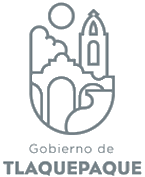 DIRECCIÓN JURÍDICA DE OBRAS PÚBLICASAGENDA DE ACTIVIDADES DE NOVIEMBRE DE 2021.1 Actividades normales de oficina.1 Requerimiento de cumplimiento medida cautelar, TUA 15.2Requerimientos de información de Procuraduría de Desarrollo Urbano.2 Actividades normales de oficina.1 Amparo indirecto.3 Actividades normales de oficina.1 Contestación de demanda 2° Sala.1 Requerimiento de queja de la Comisión Estatal de Derechos Humanos Jalisco.4 Actividades normales de oficina.1 Amparo indirecto, conflicto competencia.5Actividades normales de oficina.1 Informe de Actividades, Unidad de Transparencia.6Fin de semana.7Fin de semana.8 Actividades normales de oficina.1 Requerimiento de la Unidad de Transparencia.1 Contestación de demanda 2° Sala.9Actividades normales de oficina.10 Actividades normales de oficina.1 Requerimiento de la Unidad de Transparencia.11 Actividades normales de oficina.1 Requerimiento de informe y documentos 10° DMACT.1 Requerimiento de documentos 16° DMACT.12 Actividades normales de oficina.1 Requerimiento de la Unidad de Transparencia.13 Fin de semana.14Fin de semana.15Dia de asueto.16 Actividades normales de oficina.1 Requerimiento informe de la Comisión Estatal de Derechos Humanos Jalisco.1Requerimiento de la Junta Local.17Actividades normales de oficina.18 Actividades normales de oficina.19 Actividades normales de oficina.20 Fin de semana.21 Fin de semana.22Actividades normales de oficina.23Actividades normales de oficina.1 Requerimiento de cumplimiento de sentencia, 13° DMACT.1 Informe Previo 10° DMACT.3 Requerimiento de medida cautelar, SIAPA. 24Actividades normales de oficina.1 Requerimiento de informe y documentos de la Comisión Estatal de Derechos Humanos Jalisco.1 Queja Amparo, 15° DMACT.
1 Informe medida cautelar.1 Informe de Queja, Comisión Estatal de Derechos Humanos Jalisco.25 Actividades normales de oficina.26 Actividades normales de oficina.1 Medida cautelar, Comisión Estatal de Derechos Humanos Jalisco.1 Requerimiento de la Unidad de Transparencia.27Fin de semana.28 Fin de semana.29Actividades normales de oficina.1 Requerimiento de Procuraduría de Desarrollo Urbano.1 Requerimiento de Contraloría. 30Actividades normales de oficina.1 Informe Justificado, 13° DMACT.1 Medida Cautelar, Comisión Estatal de Derechos Humanos Jalisco.2 Requerimientos de Informe, de la Comisión Estatal de Derechos Humanos Jalisco.31